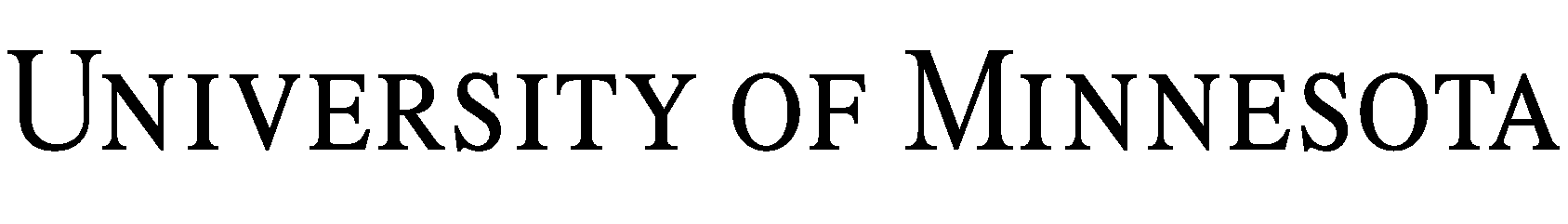 ZGODA NA WYKORZYSTANIE INFORMACJI ZDROWOTNYCH DO BADAŃ NAUKOWYCHFORMULARZ AUTORYZACJI HIPAANumer badania IRB:  Tytuł badania:  Imię i nazwisko głównego badacza:  Adres wysyłkowy głównego badacza:  Jaki jest cel tego formularza?Celem niniejszego formularza jest wyrażenie zgody na wykorzystanie i udostępnienie Twoich informacji zdrowotnych na potrzeby wyżej wymienionego badania, a także, jeśli potrzebna jest Twoja dokumentacja medyczna, wyrażenie zgody na udostępnienie Twojej dokumentacji medycznej personelowi medycznemu, który Cię leczy, na potrzeby badania.  Twoje informacje mogą być następnie wykorzystane przez zespół badawczy do badania opisanego w formularzu zgody, a także mogą być udostępnione przez zespół badawczy innym podmiotom, w tym podmiotom wspierającym badanie, sprawującym nadzór nad badaniem lub sponsorującym badanie, jak wyjaśniono poniżej.  W niniejszym formularzu opisano również rodzaj informacji zdrowotnych, które zostaną wykorzystane do badania.  Jeśli zdecydujesz się wyrazić zgodę i wziąć udział w badaniu, musisz podpisać niniejszy formularz oraz formularz zgody.  Musisz mieć świadomość, że po udostępnieniu informacji zdrowotnych innym podmiotom w sposób opisany w niniejszym formularzu, informacje te mogą nie być chronione przepisami dotyczącymi prywatności i mogą być udostępniane innym podmiotom poza tymi, które zostały opisane w niniejszym formularzu lub formularzu zgody. Jakie informacje zdrowotne zostaną udostępnione?Twoje informacje zdrowotne, które będą wykorzystywane i udostępniane na potrzeby badania, obejmują pozycje sprawdzone przez zespół badawczy poniżej: Twoją dokumentację medyczną, która może zawierać zapisy z wizyt w szpitalach i klinikach, wizyt na pogotowiu, szczepień, historii choroby i badań fizykalnych, leków, zdjęć i raportów z badań obrazowych, notatek z przebiegu choroby, testów psychologicznych, raportów EEG/EKG/ECHO, raportów laboratoryjnych i patologicznych, dokumentacji stomatologicznej i finansowej.  Dokumentacja ta może być wykorzystywana i udostępniana tak długo, jak długo trwa badanie. Informacje zebrane w ramach niniejszego badania, w tym procedury badawcze, wizyty badawcze oraz wszelkie opcjonalne elementy badania, na które wyrażasz zgodę, wszystkie zgodnie z opisem w formularzu zgody.  Informacje te mogą nie być częścią Twojej dokumentacji medycznej i mogą obejmować, na przykład,  odpowiedzi na ankiety i kwestionariusze oraz informacje zebrane podczas wizyt badawczych opisanych w formularzu zgody.A co z bardziej wrażliwymi informacjami zdrowotnymi? Niektóre informacje zdrowotne są tak wrażliwe, że wymagają Twojej szczególnej zgody.  Jeśli badanie, w którym uczestniczysz, wymaga podania tych wrażliwych informacji, zostaną zaznaczone poniższe pola i zostaniesz poproszony(-a) o parafowanie zgody na udostępnienie tych informacji zespołowi badawczemu w celu ich wykorzystania i udostępnienia zgodnie z opisem w formularzu zgody.  Nadużywanie przeze mnie narkotyków i alkoholu, diagnoza i dokumentacja leczenia. ____ (parafka) Moje dane dotyczące testów na HIV/AIDS.____ (parafka) Moja dokumentacja dotycząca badań genetycznych._____ (parafka) Moja diagnoza w zakresie zdrowia psychicznego lub dokumentacja leczenia._____ (parafka)  Moje dane dotyczące anemii sierpowatej._____ (parafka)Kto będzie miał dostęp do moich informacji zdrowotnych i będzie je wykorzystywał?Jeśli zgodzisz się na udział w tym badaniu, Twoje informacje zdrowotne zostaną udostępnione:zespołowi badawczemu prowadzącemu badanie opisane w formularzu zgody, w tym wszelkim współpracującym lub stowarzyszonym instytucjom badawczym uczestniczącym w prowadzeniu badania opisanego w formularzu zgody;innym osobom na Uniwersytecie Minnesoty i M Health/Fairview, które zapewniają wsparcie dla badania lub które nadzorują badanie (takim jak Niezależna Komisja Bioetyczna (Institutional Review Board, IRB), która jest komisją zapewniającą etyczny i regulacyjny nadzór nad badaniami na Uniwersytecie, administratorom systemów i innym pracownikom wsparcia technicznego i/lub administracyjnego, specjalistom ds. zgodności i audytu, osobom zaangażowanym w przetwarzanie wszelkich rekompensat, jakie możesz otrzymać za udział w badaniu itp.);sponsorom badania, wszelkim podmiotom stowarzyszonym, partnerom lub przedstawicielom sponsorów zaangażowanych w badanie, organizacjom finansującym badanie oraz wszelkim podmiotom stowarzyszonym, partnerom lub przedstawicielom organizacji finansujących zaangażowanych w badanie; organizacjom, które zapewniają akredytację i nadzór nad zespołem badawczym oraz innym, które są upoważnione na mocy prawa do kontroli jakości i bezpieczeństwa badania (np. amerykańskim agencjom rządowym, takim jak Agencja Żywności i Leków (Food and Drug Administration), Biuru Ochrony Badań nad Ludźmi (Office of Human Research Protections), Biuru Integralności Badań (Office of Research Integrity) lub agencjom rządowym w innych krajach)); orazorganizacjom przetwarzającym wszelkie płatności, które mogą być dokonane na Twoją rzecz za udział w badaniu oraz wszelkim innym osobom lub organizacjom wskazanym w formularzu zgody.Czy jestem zobowiązany(-a) do podpisania tego formularza?Nie, nie jest wymagane podpisanie tego formularza. Jeśli jednak nie podpiszesz tego formularza, nie będziesz mógł (mogła) wziąć udziału w tym badaniu.  Decyzja o podpisaniu tego formularza nie będzie miała wpływu na leczenie dostępne poza badaniami, zapłatę za takie leczenie, zapisanie się do planu ubezpieczeń zdrowotnych oraz prawo do świadczeń.Czy będę mógł (mogła) zajrzeć do mojej dokumentacji?Istnieje możliwość, że zespół badawczy nie zezwoli Ci na wgląd do informacji zebranych na potrzeby tego badania.  Możesz jednak uzyskać dostęp do wszelkich informacji umieszczonych w Twojej dokumentacji medycznej po zakończeniu badania.  Czy moja zgoda na udostępnienie moich informacji zdrowotnych kiedykolwiek wygasa?Nie, nie ma daty ważności.Czy mogę cofnąć swoją zgodę na udostępnianie moich informacji zdrowotnych?Tak. Możesz cofnąć swoją zgodę w każdej chwili, pisząc do badacza na adres podany w górnej części niniejszego formularza.  Jeśli cofniesz swoją zgodę, nie będziesz już uczestniczył(-a) w badaniu.  Możesz zapytać kogoś z zespołu badawczego, czy cofnięcie będzie miało wpływ na leczenie związane z badaniem.  W przypadku cofnięcia zgody wszelkie informacje zdrowotne na Twój temat, które były już wykorzystywane i udostępniane, mogą być nadal wykorzystywane do badania oraz wszelkich opcjonalnych elementów badania, na które wyraziłeś(-aś) zgodę powyżej.PodpisJeśli zgadzasz się na wykorzystanie i udostępnienie Twoich osobistych informacji zdrowotnych, jak opisano w niniejszym formularzu, wpisz swoje imię i nazwisko drukowanymi literami oraz podpisz się poniżej. Otrzymasz podpisaną kopię niniejszego formularza.Imię i nazwisko uczestnika badania (drukowanymi literami) (pole obowiązkowe, nawet w przypadku złożenia podpisu przez rodzica/przedstawiciela ustawowego)Podpis uczestnika badania	Data(pole obowiązkowe, nawet jeśli treść formularza zostanie odczytana uczestnikowi, ponieważ nie jest on w stanie zrobić tego samodzielnie)Rodzic lub prawnie upoważniony przedstawicielJeśli wyrażasz zgodę na wykorzystanie i ujawnienie osobistych danych zdrowotnych uczestnika badania wymienionego powyżej, wpisz swoje imię i nazwisko drukowanymi literami oraz złóż podpis poniżej.Imię i nazwisko rodzica lub prawnie upoważnionego przedstawiciela (drukowanymi literami)Związek z uczestnikiem badaniaPodpis rodzica lub prawnie upoważnionego przedstawiciela	DataŚwiadek/TłumaczMój poniższy podpis dokumentuje, że informacje zawarte w formularzu upoważnienia HIPAA zostały dokładnie wyjaśnione (lub przeczytane) i zrozumiane przez uczestnika, oraz że uczestnik dobrowolnie udzielił upoważnienia. Imię i nazwisko świadka/tłumacza (drukowanymi literami)Podpis świadka/tłumacza	DataInstrukcja dla badaczy: Nie wprowadzaj żadnych zmian do niniejszego formularza poza poniższymi pozycjami:IRB nie będzie potwierdzać prawdziwości informacji podanych w niniejszym formularzu.  Badacze są odpowiedzialni za dokładne wypełnienie upoważnienia do prowadzenia badań HIPAA w następujący sposób:Sekcja B:  Zaznacz wszystkie źródła informacji zdrowotnych, które zostaną udostępnione zespołowi badawczemu przez M Health lub innych świadczeniodawców.Sekcja C: Zaznacz pole tylko przy każdym konkretnym rodzaju informacji, które będą gromadzone w ramach tego badaniaDokumentacja dotycząca nadużywania narkotyków i alkoholu, diagnozy i leczenia jest dokumentacją związaną z przyjęciem do ośrodków leczenia; dokumentacja dotycząca diagnozy lub leczenia zdrowia psychicznego jest dokumentacją związaną z przyjęciem do ośrodków leczenia zdrowia psychicznegoUzyskaj parafkę uczestnika tylko w przypadku określonych rodzajów zaznaczonych informacjiSekcja G: Zaznacz pola wskazujące, czy istnieją opcjonalne działania badawcze, czy nie Uzyskaj wstępną zgodę uczestnika tylko wtedy, gdy badanie obejmuje opcjonalną działalność badawcząSekcja J: Uzyskaj imię i nazwisko uczestnika, jego podpis i datę; w razie potrzeby wypełnij kolejne pola podpisuPrzekaż uczestnikowi podpisany egzemplarz formularzaUwaga: Niniejszy formularz pozwala na elektroniczne zaznaczenie pól. Możesz sporządzić „wersję główną” niniejszego formularza dla tego badania z zaznaczonymi wszystkimi istotnymi polami.